§1005.  Restrictions on commercial use of contributor informationInformation concerning contributors contained in campaign finance reports filed by candidates, political action committees and party committees and reports filed under section 1056‑B may not be used for any commercial purpose, including, but not limited to, the sales and marketing of products and services, or for solicitations of any kind not directly related to activities of a political party, so-called "get out the vote" efforts or activities directly related to a campaign as defined in section 1052.  Any person obtaining contributor information from the reports is prohibited from selling or distributing it to others to use for commercial purposes and also is prohibited from making publicly available the mailing addresses of contributors. This section does not prohibit a political party, party committee, candidate committee, political action committee or any other organization that has obtained contributor information from the commission from providing access to such information to its members for purposes directly related to party activities, so-called "get out the vote" efforts or a campaign as defined in section 1052.  A person who violates this section is subject to a fine of up to $5,000.  A person who knowingly violates this section commits a Class E crime.  [PL 2007, c. 571, §7 (NEW).]SECTION HISTORYPL 2007, c. 571, §7 (NEW). The State of Maine claims a copyright in its codified statutes. If you intend to republish this material, we require that you include the following disclaimer in your publication:All copyrights and other rights to statutory text are reserved by the State of Maine. The text included in this publication reflects changes made through the First Regular Session and the First Special Session of the131st Maine Legislature and is current through November 1, 2023
                    . The text is subject to change without notice. It is a version that has not been officially certified by the Secretary of State. Refer to the Maine Revised Statutes Annotated and supplements for certified text.
                The Office of the Revisor of Statutes also requests that you send us one copy of any statutory publication you may produce. Our goal is not to restrict publishing activity, but to keep track of who is publishing what, to identify any needless duplication and to preserve the State's copyright rights.PLEASE NOTE: The Revisor's Office cannot perform research for or provide legal advice or interpretation of Maine law to the public. If you need legal assistance, please contact a qualified attorney.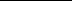 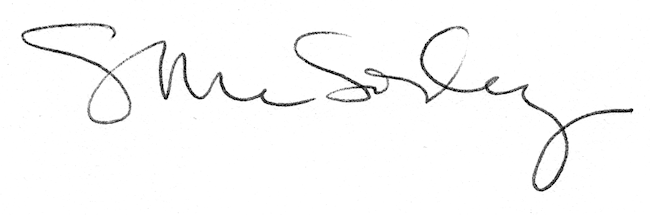 